Florida Faith-Based and Community-Based Advisory Council – Meeting Minutes 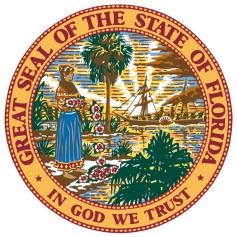 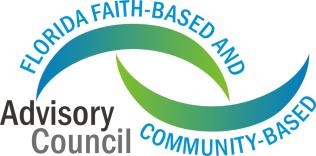 Monday, September 14, 2022, 1:30pm-5:45pm EDT Location:One More Child Headquarters1015 Sikes BoulevardLakeland, FL 33815Note:  The following is a summary of the highlights of the proceedings and is not intended to be construed as a transcript. ATTENDANCE SUMMARYFlorida Faith-Based and Community-Based Advisory Council Members in attendance: Dr. Jerry Haag- Chair Calvin Martin- Vice-chairLori BontellAdam VoranDenise HarlePastor Pam Olsen Mami KisnerErik DellenbackGerard DuncanYosef Weinstock- ZoomMario BramnickScott GeorgeJason CullumJames Drake - ZoomJeff FordReno ZunzChad GarmonChad PoppellStephan TchividjianFlorida Faith-Based and Community-Based Advisory Council Members unable to attend: Mel PonderAnthony VerdugoGary Tester- ResignedMichael SheedyWallace BrownPROCEEDINGS- END - Agenda Item Summary Call to Order and Welcome Chair Haag called the meeting to order (1:30pm)Dylan Fisher: Roll call—quorum present with 19 members in attendance (17 in-person, 2 via Zoom). Invocation Councilmember Stephan Tchividjian provided the invocation.Welcome and Introductions Chair Haag welcomed everyone to One More Child  The councilmembers will hear from Department of Corrections, Department of Juvenile Justice, and survivors from human trafficking Dr. Haag transitioned to Vice Chair Calvin MartinAnnual Report UpdateVice-Chair Martin gave public awareness topics highlights for September:Suicide Prevention awareness month:Suicide is the second leading cause of death for young adults and veterans Thank you to Governor DeSantis for proclamation for suicide awareness month.Hurricane season, I wanted to take this opportunity to thank the DEM for efforts and support so far for our preparedness Upcoming events:AG Moody hosting 2022 Human Trafficking summitLaw Enforcement and faith community event- Faith and BlueDomestic violence awareness monthFlorida adoption monthVice Chair Martin concludes his reportTransition to Councilmember Erik DellenbackGovernor’s Faith and Community Initiative Report Councilmember Dellenback:As a reminder we have three tasks in our office, and that is to Thank, Communicate and Resource. I will give an update in each category:Thank:We gave out 5,000 Faith Pins and certificates just to say thank you to those who have signed up for our initiative who serve the vulnerable populations. We did a call with every Chaplin in Department of Corrections just to say thank you and all of them got a thank you note and a pinCommunication:When those 5,000 said this is who we serve, it was important to us that we help connect them, so we did a series we are calling a “Session with the Secretary”. So far, we have had meetings with Department of Corrections, Department of Juvenile Justice and Division of Emergency Management.Resourcing:Upcoming Show Me the Father statewide screening in every prison in Florida. This means 90,000 inmates will have the option to see this movie.Careportal: 400 Faith Institutions are currently signed up. 6,000 kids are being served.2,000 children had needs met upstream from entering the system, we are wanting upstream care to happen.Faith Liaisons: We will role out a plan to expand into other agencies.Women of Faith Event: We hosted our first ever Women of Faith Event. Transition to Chairwoman Denise HarleUpdate on Post-Dobbs from Council Member Denise HarleCouncilmember HarleStatus update on the Florida Supreme Court DecisionChair Haag allows questions from the council Transition to Erica Averion and Chris AkinsErica Averion, Florida Foundation for Correctional Excellency, and Chris Akins, Florida Corrections FoundationChair Haag:If you would, tell us more directly about the services you provide and who you are working with?Erica Averion:FFCE is the State Foundation for Correctional Excellence that was formed by the Governor a couple of years ago to act as a DSO (Direct Service Organization) for Florida Department of Corrections and at a very high level our goal is to reduce recidivism and do that by specific initiatives such as career readiness and serving 20,000 + people a year who are getting ready for re-entryChris Akins:Legislature passed it in 1995 and we were born in 1996. We have about 13,000 members, which is about 70% department personnel. We are there to help the prison guards, probation officers and families.Chair Haag:Continued panel questioning and at conclusion broke for quick recessTransition into RecessRecessChair Haag announced a quick recess and will begin again at 3:45pmSecretary Eric Hall, Department of Juvenile Justice Chair Haag:Welcome back everyone I want to call this meeting back to order, I’m excited to introduce Secretary Eric Hall with the Department of Juvenile JusticeSecretary Hall:Discussion topics:Florida is the largest juvenile justice system in the worldJuvenile arrests- went from 148,000 arrests back in 2000-2001 to 31,000 in 2021School related arrests have gone down significantly from 18,000 in 2009-2010 to 2,000 in 2020-2021Juvenile probation dispositionsJuvenile commitment dispositions12-month residential commitment recidivism, we are seeing this go down to 38%12-month probation recidivism Is at an all-time lowBuilding on success: the next level of system improvementRestoring hope community networkChair HaagI want to deviate from our schedule its 4:15pm to do panel and come back. Transition to Anti-Trafficking Panel DiscussionAnti-Trafficking Panel DiscussionModerator: Jodi Domangue, Executive Director of Anti-Trafficking at One More ChildMajor Britt Williams, Polk County Sheriff’s OfficeSabrina Lopez, Survivor Leader/ Program Coordinator, One More ChildTeresa Helm, Survivor Leader/ Survivor Mentor, One more ChildPanel discussion with the council, moderated by Jodi DomangueWhat is human trafficking and what does it look like here in Florida and in our community?Transition back to Secretary Hall for Q and ASecretary Eric Hall, Department of Juvenile Justice Secretary Hall takes Q & A from the panelTransition to Keith BabbKeith BabbExecutive Director of Family Support, One More ChildKeith Bab:Power PointHope For Youth ProgramWe desire that kids don’t go into the systemWe have two locations in circuit 13Targeted youth ages 9-17Program impact- served over 400 kids since 2017- 94% success rate which means program completion, no new law violations, and no adverse involvement with DJJ post 1 year program.Video PlayedChair Haag:Allows questions for Mr. BabbTransition to Dylan FisherDylan Fisher, Director, Governor’s Faith and Community Based Initiative OfficeDylan Fisher:Gary Tester resignation due to the incredible work he is doing another leadership roleThere is a senate seat open Additionally, a seat open in the EOGQ4 meeting, its December 8. Venue to be determined. We look forward to working with the SF Council membersI want to turn it over to Dr. Haag.Chair Haag:Annually, we are supposed to elect a chair and a vice chair for a one-year term. Id like to nominate Erik Dellenback to serve as chair and Calvin Martin as vice chair.Councilmember Olson:I second.Chair Haag:Any other nominations? All those in favor of Erik serving as chair and Calvin as vice chair, for one year, show of hands? Opposed? Its unanimous. Erik congratulations, on chairing the faith based comm based advisory council.Dylan Fisher:Presents Chair Haag and Vice Chair Martin each with a Governor’s Challenge Coin. Presents Chair Haag with a gavel plaque.Transition to closing businessOpen to Council for any closing businessChair Haag: Any updates we need to hear council members?Councilmember BramnickSeptember 30, 2022, is our Broward County Mayors BreakfastCouncilmember Zunz:This Saturday is our second annual block partyCouncilmember Olson:I went to the National guard and prayed with them after we discussed it in our last meeting and Leon County emergency management. Councilmember Cullum:From our last meeting and the data received, I was able to re-align our ministry with what the state is doing.Councilmember Kisner:We worked with our police chief and had a night of prayer and brought pastors from across our city to prayTransition to public commentPublic Comment Chair Haag:Is there any public comment? No.Transition to benedictionBenedictionCouncilmember Duncan provided the benedictionClosing Chair Haag:Action Items: To seeMinistry engagement opportunities with the DOCWomen and families that are struggling Trafficking victims and the reality of what’s taking placeMeeting adjourned (5:45)